Анкета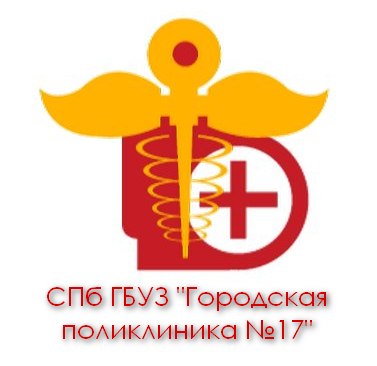 Анкета участника независимой оценки качества оказания услуг медицинскими организациями.Уважаемые посетители, Министерство здравоохранения Российской Федерации проводит изучение мнения потребителя по вопросам повышения качества обслуживания.Вам будет предложено несколько вопросов. Нужно выбрать варианты ответов наиболее соответствующих вашему мнению. Необходимо ответить на все вопросы.Ваше мнение очень важно для нас.Вы обратились в медицинскую организацию?к врачу-терапевту участковомук врачу-педиатру участковомук врачу общей практики (семейному врачу)к врачу-специалисту (лор, хирург, невролог, офтальмолог, стоматолог, другие)другое (диспансеризация, профосмотр, справка, рецепт и т.д.)При первом обращении в медицинскую организацию Вы сразу записались на прием к врачу (получили талон с указанием времени приема и ФИО врача) (вызвали врача на дом)?данетВрач Вас принял во время, установленное по записи?данетПри обращении в медицинскую организацию Вы обращались к информации, размещенной в помещениях медицинской организации (стенды, инфоматы и др.)?данетПеред обращением в медицинскую организацию Вы заходили на официальный сайт медицинской организации?данетВы удовлетворены условиями пребывания в медицинской организации?данетИмеете ли Вы установленную группу ограничения трудоспособности?данетВы ожидали проведения диагностического исследования (инструментального, лабораторного) с момента получения направления на диагностическое исследование?14 календарных дней и более13 календарных дней12 календарных дней10 календарных дней7 календарных днейменьше 7 календарных днейне назначалосьВы ожидали проведение диагностического исследования (компьютерная томография, магнитно-резонансная томография, ангиография) с момента получения направления на диагностическое исследование?30 календарных дней и более29 календарных дней28 календарных дней27 календарных дней15 календарных днейменьше 15 календарных днейне назначалосьВы удовлетворены оказанными услугами в этой медицинской организации?данетРекомендовали бы Вы данную медицинскую организацию для получения медицинской помощи?данетВаше обслуживание в медицинской организации?за счет ОМС, бюджетаза счет ДМСна платной основеОставляли ли Вы комментарий о качестве обслуживания в медицинской организации и о медицинских работниках этой организации в социальных сетях?данетНачало формыКонец формыБлагодарим за участие в опросе!